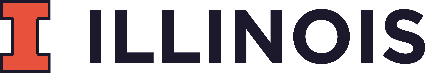 Academic Program Review Response to External Reviewers[Insert Department Name][Date Submitted]InstructionsThis report should list the recommendations from the reviewers and the department’s response to those recommendations. Further, the department should work with its respective Dean’s office to indicate what actions will take place as a result of the review.  Grids are provided to guide this report. DeadlineThis report is due to the Provost’s Office by the end of the next semester that review took place. (i.e. if review in Fall 2017 due in May 2018)QuestionsAny questions about the process can be directed to Staci Provezis at sprovez2@illinois.edu or 217-333-1353.Response to the External Reviewers’ RecommendationsIn this section of the report, please copy the recommendations that the external reviewers provided in their report. Then, provide a departmental response to the recommendation. This is an opportunity to agree with the recommendation, disagree with it, and to provide some context as to why. Department’s Recommended ActionsIn this section of the report, please describe the actions that will be taken as a result of the review; if they connect to a recommendation from the external reviewers, list it in the table; note when the action will be completed and who is responsible for seeing that it is completed; and finally, list any resources that will be used to complete the action. Add lines to the table as necessary.Summary In this section of the report, reflect on the entire process of undergoing the review. For instance, were there discoveries made during the Program Review about the department that are worth noting now? Did the external reviewers’ findings point to aspects of the department that were not originally put in the self-study? Besides the listed actions, are there other aspects of the department that will change as a result of the study? Did the external reviewers confirm the activities that are well done in the department in ways that were expected? Recommendations from External Reviewers (copied from the external review report)ResponseRecommendationActionTiming & Responsible Person/GroupResources 